Муниципальное казенное учреждение культуры «Волховская межпоселенческая районная библиотека»НОВЫЕ КНИГИпоступившие в фонд Волховской МРБ в 2021 году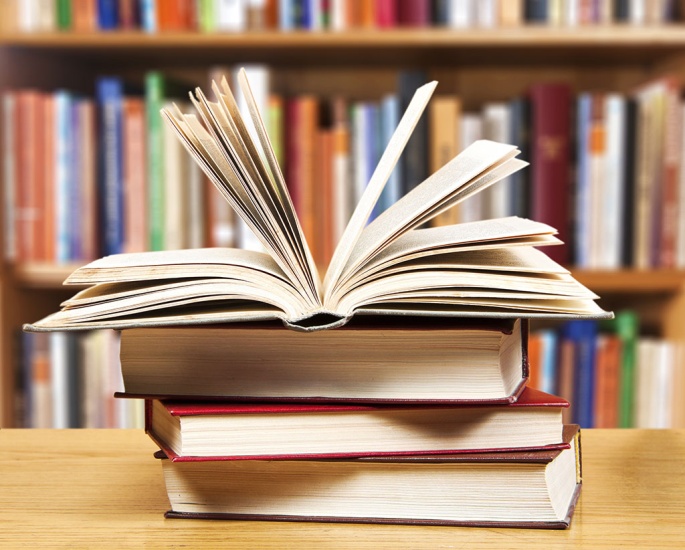 Выпуск 2Художественная литература.Новинки зарубежных авторовВолхов202184(7США)  Аллен С.Э.         Первые заморозки: роман / Сара Эдисон Аллен; пер. с англ. И. Тетериной. – Москва: Иностранка, Азбука-Атикус, 2018. – 380 с. – (Книга для тех, кто умеет мечтать). – 16+.                                                                                                                                84(4Фра) Барбери М.      Только роза: роман / Мюриэль Барбери; пер. с франц. Риммы Генкиной. – Санкт-Петербург: Азбука, Азбука-Аттикус, 2021.– 253с. – (Азбука-бестселлер). –16+.84(4Ирл) Барри С.         Бесконечные дни: роман / Себастьян  Барри; пер. с англ. Т. Боровиковой. – Москва: Иностранка, Азбука-Атикус, 2018.– 318с.– (Большой роман). –  18+.                            84(4Ирл) Барри С.         Тысяча лун: роман / Себастьян  Барри; пер. с  англ. Т. Боровиковой. – Москва: Иностранка, Азбука-Атикус, 2020. – 318 с. – (Большой роман). –  18+.                            84(4Гем)  Барро Н.       Кафе маленьких чудес: роман / Николя Барро; пер. с нем. И. Стребловой.– Москва: Иностранка, Азбука-Атикус, 2021. – 381с. –16+.                            84(7США) Беннет Д.     Звезды в твоих глазах: роман / Дженн Беннет; пер. с англ. В.М.Липка. – Москва: РИПОЛ классик, 2019. – 463 с. – (Дженн Беннет). – 16+.              84(7США) Берри Д.      Нежная война: роман / Джули Берри: пер. с англ. М. В. Артемовой. – Москва: Эксмо, 2019. – 543 с. – (Young Adult. Бестселлеры). – 16+.              84(7США) Браун К.       Время сестер: роман / Кэролин Браун; пер. с англ. И. Максимовой. – Москва: АСТ, 2020. – 351 с. – (Королева романтической прозы). – 16+.                       84(7США)  Браун К.        Отель «Магнолия»: роман / Кэролин Браун; пер. с англ. И. Литвиновой. – Москва: АСТ, 2020. – 319 с. – (Королева романтической прозы). – 16+.                       84(7США) Брэдбери Р.        Вино из одуванчиков: роман / Рэй Брэдбери; пер. с англ. А. Оганян.– Москва: Эксмо, 2020. – 350 с. – (Подарочные издания).– 16+.                       84(7США) Брэдбери Р.        451 градус по Фаренгейту: роман / Рэй Брэдбери; пер. с англ. В. Бабенко.– Москва: Эксмо, 2020.–286с.–(Подарочные издания).– 16+                       84(4Фра) Бурден Ф.       Райское место: роман / Франсуаза Бурден; пер. с франц. И.Я. Волевич. – Москва: Эксмо, 2021. – 318 с. – (INSPIRIA. Читай и слушай). – 16+.84(4Исп) Габас Л.      Пальмы в снегу: роман / Лус Габас; пер. с исп. Ю. Каштанова. – Москва: РИПОЛ классик, 2021.–511с.–(Российская премьера).– 16+. 84(4Гем) Гете И.В.      Фауст: трагедия / Иоганн Вольфганг Гете; пер. с нем. Н.А. Холодковского. – Санкт-Петербург: Азбука, Азбука-Аттикус, 2020. – 525 с. – (Мировая классика).– 16+. 84(4Вел) Грегори Ф.       Последняя из рода Тюдор: роман / Филиппа Грегори: пер. с англ. Н. Кузовлевой, М. Стрепетовой. – Москва: Эксмо, 2019. – 542 с. – (Любовь королей). – 18+.                                   84(4Вел) Грегори Ф.    Рассмешить королеву: роман о Марии и Елизавете Тюдор / Филиппа Грегори; пер. с англ. И.Иванова. – Санкт-Петербург: Азбука, Азбука-Аттикус, 2021. – 639 с. – (Великие женщины в истории). – 16+.     84(7США) Гришэм Д.      Противники: роман / Джон Гришэм; пер. с англ. Е.И. Филипповой. – Москва: АСТ, 2020.– 476с. – (Гришэм: лучшие детективы). – 16+.                       84(4Вел) Дженнингс Л.      Убивая Еву: умри ради меня: роман / Люк Дженнингс; пер.с англ. Г.Григорьева.– Москва: АСТ, 2020.– 255с.– (Киноstory).– 18+.     84(8Авс) Зусак М.      Книжный вор: роман / Маркус  Зусак; пер. с англ. Н. Мезина. – Москва: Эксмо, 2021. – 511с. – (Всемирная литература (с картинкой). – 16+. 84(7США) Капоте Т.      Завтрак у Тиффани: повести / Трумен Капоте; пер. с англ. В. Голышева, С. Таска.– Санкт-Петербург: Азбука, Азбука-Аттикус, 2021. – 254 с. – (Азбука-бестселлер). – 16+.     84(7США) Келли М.Х.     Девушка сирени: роман / Марта Холл Келли; пер. с англ. И. Русаковой. – Санкт-Петербург: Азбука, Азбука-Аттикус, 2018. – 606 с. –16+.  84(7США) Кинг С.     Четыре сезона: сборник / Стивен Кинг; пер. с англ. – Москва: АСТ, 2021. – 543 с. – (Король на все времена). – 16+                                   84(7США) Клайн К.К.      Поезд сирот: роман / Кристина Бейкер Клайн; пер. с англ. А. Глебовской.– Санкт-Петербург: Азбука, Азбука-Аттикус, 2020. – 351 с. – (Азбука-бестселлер). – 16+.     84(4Фра) Ковен Ж.         Осада Монтобана: роман / Жюль Ковен; пер. с франц.– Москва: Вече, 2016. – 415с. – (Всемирная история в романах). – 16+.                     84(4Вел) Колган  Дж.     Берег счастливых встреч: роман / Дженни  Колган; пер. с англ. Т. Голубевой.–Москва: Иностранка, Азбука-Аттикус, 2021.–445с.–16+ 84(4Вел) Колган  Дж.      Книжный магазинчик у озера: роман / Дженни  Колган; пер. с англ. Т. Голубевой. – Москва: Иностранка, Азбука-Аттикус, 2021. – 509 с. – 16+.  84(4Вел) Кристи А.      Убийство  на  поле  для  гольфа:  роман  / Агата Кристи; пер. с англ. И.В. Шевченко. – Москва: Эксмо, 2021.– 286 с. – (Агата Кристи. Первая леди детектива). – 16+.  84(4Вел)  Кронин А.       Замок Броуди: роман / Арчибальд Кронин; пер. с англ. М. Абкиной. – Санкт-Петербург: Азбука, Азбука-Аттикус, 2020. – 606с. – (Иностранная литература. Большие книги). – 16+.     84(4Вел)  Кронин А.       Памятник крестоносцу: роман / Арчибальд Кронин; пер. с англ. М.Т. Кудрявцевой и Т. Озерской.– Санкт-Петербург: Азбука, Азбука-Аттикус, 2020. – 478 с. – (Иностранная лите-ратура. Большие книги). – 16+.     84(4Фра) Леви М.     Ночь, с которой все началось: роман / Марк Леви; пер. с франц. Е. Черезовой.– Москва: Иностранка, Азбука-Аттикус, 2021.–414с.–16+84(8НоЗ) Лененс К.       Птица в клетке: роман / Кристин Лененс; пер. с англ. Е. Петровой. – Москва: Иностранка, Азбука-Аттикус, 2020. – 412с. – (Большой роман). – 16+.     84(7США) Ли Х.    Убить  пересмешника…:   роман  /  Ли Харпер; пер. с англ. Н. Галь, Р. Облонский. – Москва: АСТ, 2021.– 412с.– (Библиотека классики). – 12+.  84(7США) Линдсей  Д.      Лишь ты одна: роман / Джоанна Линдсей; пер. с  англ.  М. Полозовой. – Москва: АСТ, 2021. – 319с. – (Королева любовного романа). – 16+.  84(7США) Линдсей  Д.       Не упусти любовь: роман / Джоанна Линдсей; пер. с англ. М. Полозовой. – Москва: АСТ,  2021. – 319с. – (Королева любовного романа). – 16+.                            84(4Фра) Мартен-Люган А.    Мне  надо кое  в чем тебе признаться…: роман / Аньес Мартен-Люган; пер. с фр. Н. Добробабенко.  – Москва:  АСТ,  CORPUS, 2021. – 346 с. – (Счастливые люди). – 16+.84(4Вел) Мейл  П.      Прованс навсегда: роман / Питер  Мейл; пер. с англ. Ю. Балаяна.– Москва: Колибри, Азбука-Аттикус, 2020.– 286с.: ил.–16+.  84(7США)     Место встреч и расставаний: сборник / Сара Джио,  Карен Уайт и др.; пер. с англ. И. Миронова. – Москва: Эксмо,  2021. – 478 с. – (Зарубежный романтический бестселлер). – 16+.                            84(4Вел) Мойес  Дж.      Вилла «Аркадия»: роман / Джорджо Мойес; пер. с англ. Е. Коротнян.– Москва: Иностранка, Азбука-Аттикус, 2017. –541с.–16+84(8Авс) Мортон К.     Дочь часовых дел мастера: роман / Кейт Мортон; пер. с англ. Н.Масловой. – Санкт-Петербург: Азбука,  Азбука-Аттикус, 2021. – 541 с. –(The Big Book). – 16+.84(4Япо) Мураками Р.       Пирсинг: жестокая и откровенная книга: роман / Рю Мураками; пер. с яп. Е. Шубинского. – Москва: РИПОЛ классик, 2020. – 171 с.: ил.– (Рю Мураками). – 18+.     84(4Фра) Мюссо Г.     Жизнь как роман: роман / Гийом Мюссо; пер. с фр. А. Кабалкина. – Москва: Эксмо,   2021. – 254 с. – (Поединок с судьбой. Проза Г.Мюссо и Т. Коэна). – 16+.84(4Нор) Несбё Ю     Королевство: роман / Ю Несбе; пер. с норв. А. Наумовой, Д. Гоголевой. – Санкт-Петербург: Азбука,  Азбука-Аттикус, 2021. –571 с. – (Звезды мирового детектива).– 16+.84(4Вел) Пилчер Р.      В канун Рождества: роман / Розамунда Пилчер; пер. с англ. И. Архангельской, М. Тугушевой, И. Шевченко. – Санкт-Петербург: Азбука, Азбука-Аттикус,2020. – 541с. – (The Big Book). –16+.  84(4Вел) Пилчер Р.      Сентябрь: роман / Розамунда Пилчер; пер. с англ. И. Архангельской, Ю. Жуковой, И. Берштейн. – Санкт-Петербург: Азбука, Азбука-Аттикус,2019. – 541с. – (The Big Book). –16+.  84(4Вел) Пилчер Р.     Собиратели ракушек: роман / Розамунда Пилчер; пер. с англ. И. Архангельской, И. Бернштейн, Ю. Жуковой, Г.Здорных. – Санкт-Петербург: Азбука, Азбука-Аттикус, 2020. – 637 с. – (The Big Book). – 16+.     84(7США) Робертс Н.    Год первый: роман / Нора Робертс; пер. с  англ. О. Бурдовой. – Москва: Эксмо, 2021. – 574 с. – (INSPIRIA. Читай и слушай).– 16+84(7США) Робертс Н.    Остров спокойствия: роман / Нора Робертс;  пер.  с  англ. Л. Шаутидзе.  – Москва:  Эксмо,  2021. – 542 с. – 16+.                 84(7США) Робсон Н.      Платье королевы: роман / Дженнифер Робсон; пер. с  англ. С. Торы.– Москва: Эксмо, 2021.– 382с.– (INSPIRIA. Читай и слушай).– 16+84(4Пол) Сапковский А.     Сезон гроз; Дорога без возврата: сборник / Анджей Сапковский; пер. с пол.  – Москва: АСТ, 2019. – 607с.– (Мастера фэнтези). – 16+.84(4Вел) Смит У.      Лучший из лучших: роман / Уилбур Смит; пер. с англ. О. Василенко. – Санкт-Петербург: Азбука, Азбука-Аттикус, 2021. – 543с. – (The Big Book). – 16+.84(4Вел) Смит У.     Полет сокола: роман / Уилбур Смит; пер. с англ. А. Круглова. – Санкт-Петербург: Азбука, Азбука-Аттикус, 2020. – 541с. – (The Big Book). – 16+.84(7США) Смолл Б.     Любовь воительницы: роман / Бертрис Смолл; пер. с англ. Е. Максимовой. – Москва: АСТ, 2021.– 639 с. – (Гарем Бертрис Смолл). – 16+.84(7США) Смолл Б.    Любовь на все времена: роман / Бертрис Смолл; пер. с англ. П.В. Мельникова. – Москва: АСТ, 2020.– 639 с. – (Гарем Бертрис Смолл). – 16+. 84(4Ирл) Тойбин К.     Нора Вебстер: роман / Колм Тойбин; пер. с англ.А.Смирнова. – Москва: Фантом пресс, 2018. – 412с. – 16+. 84(4Нор) Тюволд  Х.-У.      Хорошие собаки до Южного полюса не добираются: роман / Ханс Улав  Тюволд; пер. с норвежск. А. Наумовой. – Москва: Фантом Пресс,  2021. – 318 с.–  16+.84(7США) Уайт К.      Незнакомцы на Монтегю-стрит: роман / Карен Уайт; пер. с англ. А. Бушуева. – Москва: Эксмо, 2021. – 478 с. – (Зарубежный романтический бестселлер). – 16+.84(4Вел) Уэбб К.   Исчезновение: роман / Кэтрин Уэбб; пер. с англ. Ю. Медведько. – Санкт-Петербург: Азбука, Азбука-Аттикус, 2021. – 445с. – (Азбука-бестселлер). – 16+.     84(4Фра) Фельштейн Ж.-Ж.       В оркестре Аушвица: роман / Жан-Жак Фельштейн; пер. с франц. Е. Клоковой. – Москва: Эксмо, 2021. – 286 с. – (INSPIRIA. Читай и слушай).– 16+84(4Фра) Фуше  Л.      Между небом и тобой: роман / Лоррен; пер. с фр. Н. Васильковой. – Москва: Фантом Пресс,  2018. – 415 с.–  16+.84(4Вел) Хаксли О.     Остров: роман / Олдос Хаксли; пер. с англ. И. Моничева. – Москва: АСТ,  2020. – 351 с. – (Лучшая мировая классика). – 12+.                                   84(7США) Хессе М.     Их повели налево: роман / Моника Хессе; пер. с англ. Е. Татищевой. – Москва: Эксмо, 2021. – 350 с. – 16+84(7США) Чарльз Дж. С.      Библиотека в Париже: роман / Джанет Скес-лин Чарльз; пер. с англ. Татьяны Голубевой. –Санкт-Петербург: Азбука, Азбука-Аттикус, 2020. – 445 с. – (Азбука-бестселлер). – 16+.     84(4Вел) Шекспир У.      Комедии / Уильям Шекспир; пер. с англ.  – Москва: Эксмо, 2018. – 510с. – (100 главных книг).– 16+84(4Вел) Эванс Х.      Дикие цветы:  роман / Хэрриет Эванс; пер. с англ. М. Роговой, Е. Терехова. – Москва: Эксмо,   2019.  – 574 с. – (Хроники  семьи  от  Хэрриет Эванс). – 18+.        84(4Вел) Эванс Х.      Лето бабочек:  роман / Хэрриет Эванс; пер. с англ. Т. Косоруковой. – Москва: Эксмо,   2020.  – 510с. – (Хроники  семьи  от  Хэрриет Эванс). – 18+.                            84(4Вел) Эванс Х.      Место для нас:  роман / Хэрриет Эванс; пер. с англ. Н. Сосновской. – Москва: Эксмо,   2020.  – 542 с. – (Хроники  семьи  от  Хэрриет Эванс). – 16+.                            84(4Вел) Эванс Х.     Сад  утрат  и  надежд:  роман / Хэрриет Эванс; пер. с англ. И. Гиляровой.– Москва: Эксмо,  2020. – 574с. – (Хроники  семьи от  Хэрриет Эванс). – 18+.                            84(0)3 Эзоп     Басни; Жизнеописание Эзопа / Эзоп; пер. с др.-греч. М.Л. Гаспарова; илл. Э. Гризе, Ф. Барлоу. – Москва: Мартин,  2019. – 192с.: ил. – (Малая избранная классика: Проза).                                   84(7Кан) Этвуд М.    Лакомый кусочек: роман / Маргарет Этвуд; пер. с англ. О. Алякринского. – Москва: Эксмо, 2021.–382с.– (Экспансия чуда. Проза Маргарет Этвуд). – 16+  84(7США) Янг Э.    Девушка, которую вернуло море: роман / Эдриенн Янг; пер. с англ. А. Прохоровой.  – Москва: Эксмо, 2020. – 414с. – (Young Adult.  Скандинавское фэнтези Эдриенн Янг). – 16+Составитель: Александрова С.А.- библиограф.